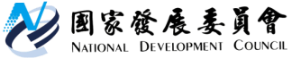 國家發展委員會 新聞稿發布日期：107年2月9日聯 絡 人：吳明蕙、利秀蘭聯絡電話：2316-5851、5852臺灣第14次景氣循環谷底認定為2016年2月景氣循環是一種總體經濟循環波動的現象，一個完整循環週期包含由谷底到高峰的擴張期，以及高峰到谷底的收縮期。臺灣迄今已出現14次明顯的景氣循環，第14次景氣循環高峰國家發展委員會認定在2014年10月，谷底認定為2016年2月，整個第14次景氣循環共歷時49個月。目前經濟正處於第15次景氣循環擴張階段。國發會參考美國國家經濟研究局(National Bureau of Economic Research, NBER)、OECD等作法，採用綜合指數法、擴散指數法、主成分分析等計量方法，且根據國內重要經濟指標與國內外經濟情勢變化，並考量景氣轉折應具顯著性（Pronounced）、持續性（Persistent）、普遍性（Pervasive），近期經邀集學者專家、政府機關共同研商後，認定臺灣第14次景氣循環谷底為2016年2月。臺灣經濟於2014年10月達高峰後，進入第14次景氣循環收縮期。綜觀出口、投資、消費等面向變化，國內整體經濟表現在2016年2月落底回升。出口方面，2016年隨主要貿易夥伴經濟復甦步調趨穩，國際農工原物料相繼止跌回升，加以半導體需求增溫，我國出口擺脫上半年負成長態勢，下半年轉趨正成長。2017年全球經濟復甦力道增強，加以半導體市況暢旺，全年以美元計價之出口動能達雙位數正成長。投資方面，受惠於半導體業者持續高階產能投資，加以航空業者擴大購機，以及製造業者國內擴廠意願提高，惟房市續呈疲弱、政府投資持續負成長，2016年第1季整體固定投資動能疲弱，負成長0.09%，第2季起轉呈正成長0.14%，並逐步上升。國內消費隨著景氣走緩而下跌，2015年第4季消費提振措施(2015.11~2016.2)點火帶動下，批發、零售及餐飲業營業額於2016年2月反轉上升。民間消費2016年第1季成長2.74%，第2季續增長1.70%，全年達2.32%。隨著國內景氣回溫，2017年民間消費續增長2.37%。加以，景氣同時指標在2016年2月落底反彈，景氣回升趨勢明顯，帶動就業市場好轉，季調後失業率於2016年4月達波段高點3.97%，之後逐步下滑，2016年全年達3.92%，2017年進一步降低至3.76%。整體經濟於2014年第3季經濟成長率(yoy)4.39%，達近7季高點後轉降，2015年第3季至2016年第1季均呈現負成長。其後在全球經濟逐步回溫及政府各項積極政策效益發揮帶動下，2016年國內經濟成長率反轉上升，由第1季最低之-0.30%，逐季擴增至第4季達2.77%，全年達1.41%。2017年續增長至2.84%，各季成長漸增，第4季達3.28%。附件表1 臺灣歷次景氣循環峰谷日期資料來源：國發會表2 臺灣經濟成長率(依支出分)單位：年增率%資料來源：行政院主計總處，2018年1月31日。註：資本形成含政府、公營與民間固定投資，以及存貨變動。主計總處發布概估數時，僅公布整體資本形成，未公布細項資料。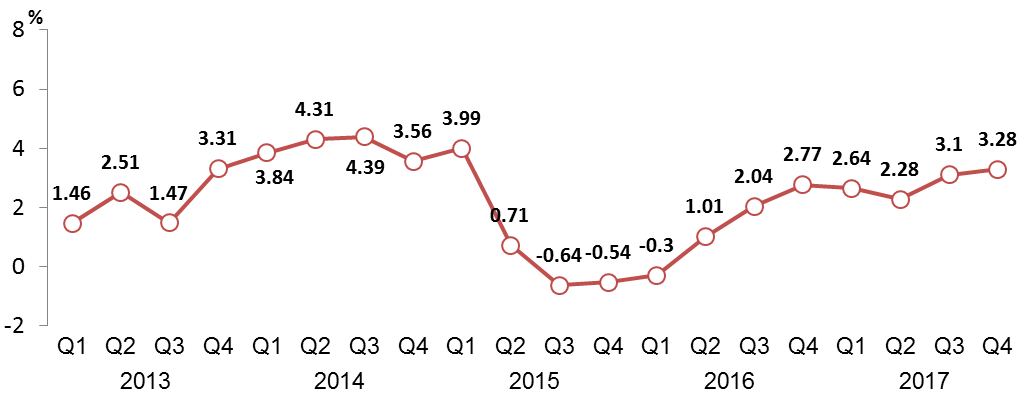 資料來源：行政院主計總處圖6 臺灣經濟成長率循環次谷底(年月)高峰(年月)谷底(年月)持  續  期  間（月）持  續  期  間（月）持  續  期  間（月）循環次谷底(年月)高峰(年月)谷底(年月)擴張期收縮期全循環第1次1954.111955.111956.09121022第2次1956.091964.091966.019616112第3次1966.011968.081969.10311445第4次1969.101974.021975.02521264第5次1975.021980.011983.02593796第6次1983.021984.051985.08151530第7次1985.081989.051990.08451560第8次1990.081995.021996.03541367第9次1996.031997.121998.12211233第10次1998.122000.092001.09211233第11次2001.092004.032005.02301141第12次2005.022008.032009.02371148第13次2009.022011.022012.01241135第14次2012.012014.102016.02331649平             均平             均平             均平             均381553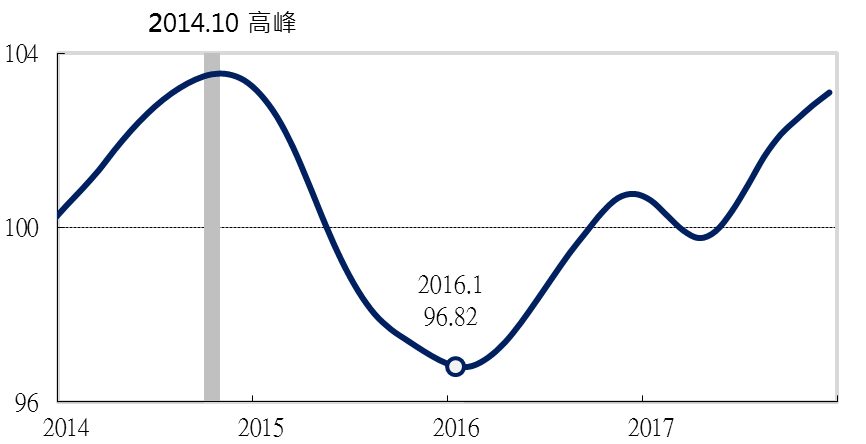 資料來源：國發會圖1 綜合指數法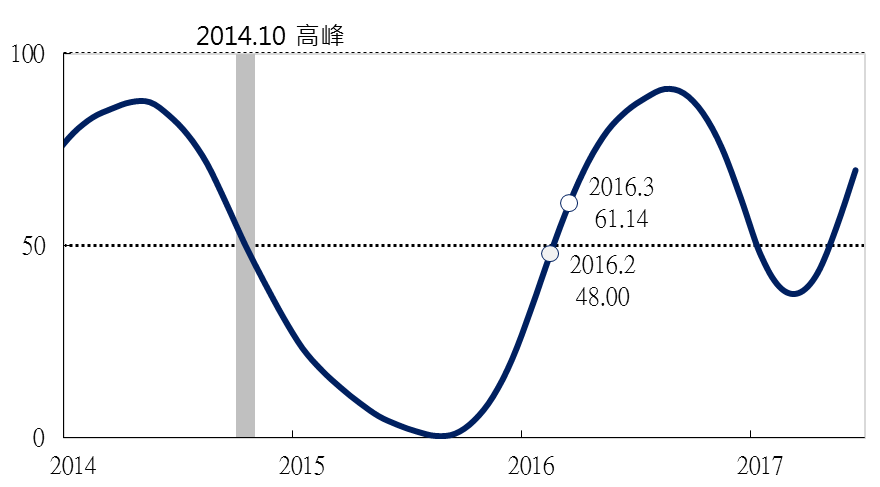 資料來源：國發會圖2 擴散指數法資料來源：國發會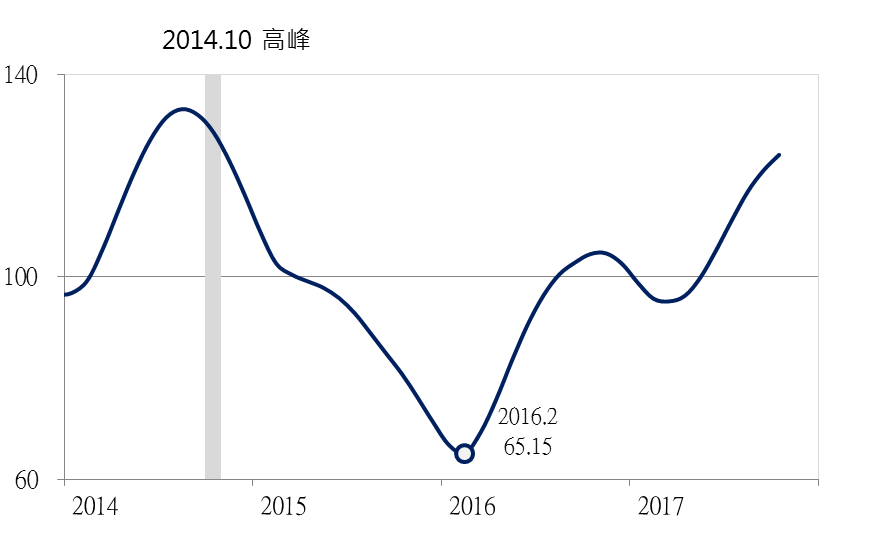 圖3 主成分分析法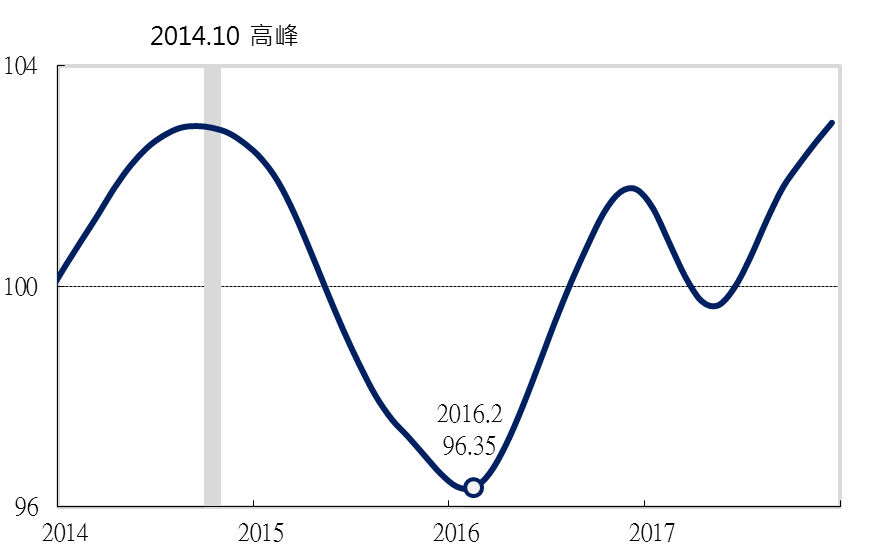 資料來源：國發會圖4 景氣同時指標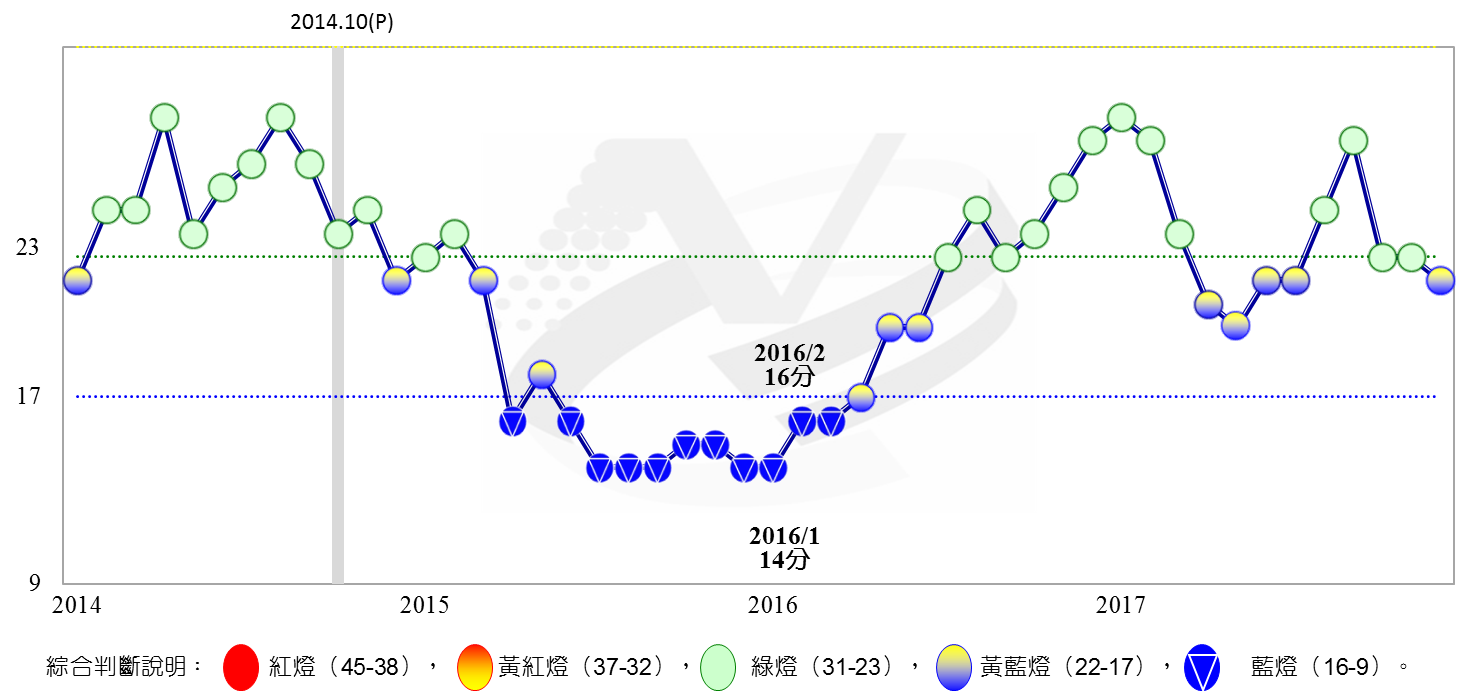 資料來源：國發會圖5 景氣對策信號經濟成長率民間消費固定資本形成商品及服務輸出2014Q13.843.062.64.372014Q24.313.672.144.732014Q34.394.163.697.492014Q43.562.86-0.126.672015Q13.99 3.43 -0.24 6.12 2015Q20.71 3.65 0.89 -1.26 2015Q3-0.64 1.11 3.65 -2.97 2015Q4-0.54 2.40 2.12 -2.60 2016Q1-0.30 2.74 -0.09 -4.15 2016Q21.01 1.70 0.14 0.04 2016Q32.04 2.76 3.42 3.49 2016Q42.77 2.08 5.32 7.87 2017Q12.64 1.81 4.82 7.34 2017Q22.28 2.05 0.80 5.08 2017Q33.10 2.69 -3.65 11.70 2017Q43.282.92---6.01